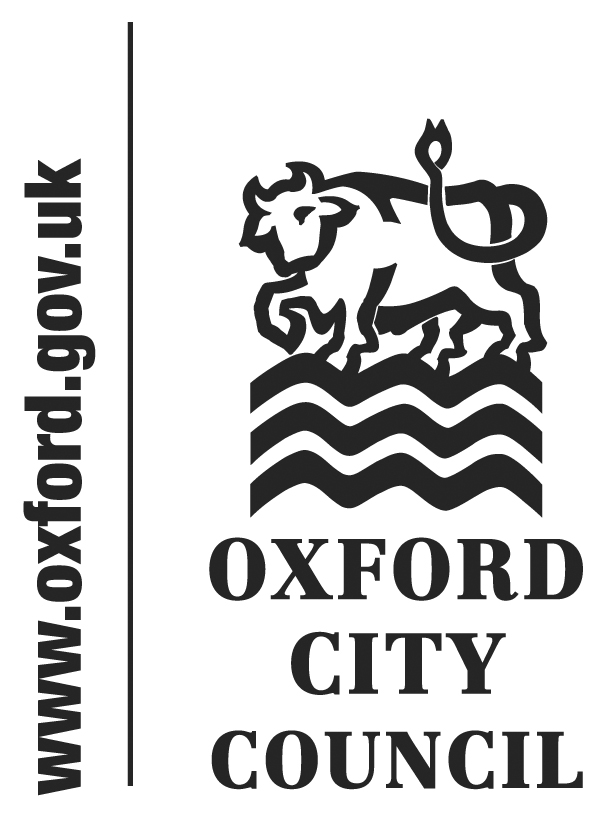 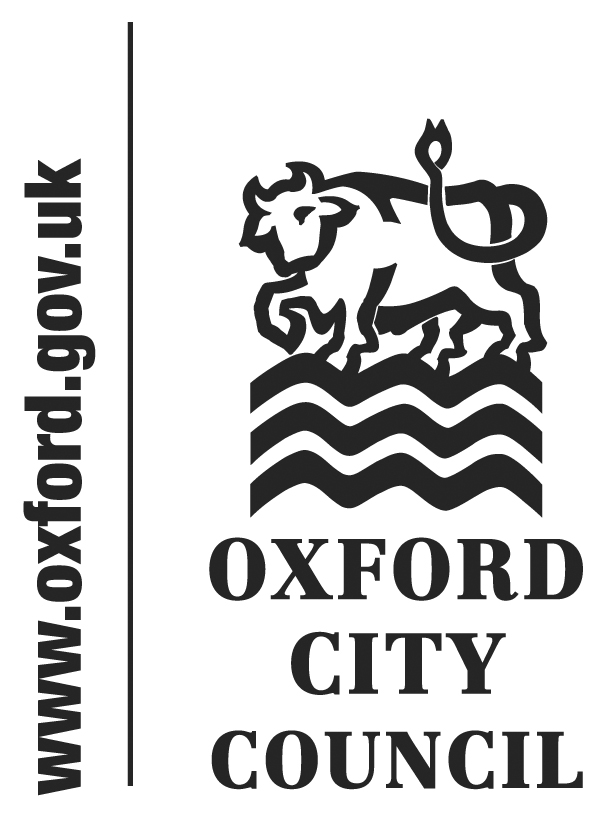 To:	City Executive Board	Date:	12 November 2015	       	   	Report of:		Head of Law and Governance	Title of Report:	Flag Flying – amendment to protocolBackgroundOn 9 July 2015 the City Executive Board agreed a refresh of the arrangements to fly flags on the 3 flag poles available to the City Council.  These arrangements included 3 processes:a list of dates and occasions when flags will be regularly flownarrangements delegated to the Head of Law and Governance to consider “one-off” requests to fly flags on other occasionsseeking approval from the City Executive Board to any additional requests to fly flags on regular occasions.This report seeks approval to fly flags regularly on 2 additional occasions.RequestIn line with the protocol arrangements Councillor Price and Councillor Clarkson have requested that the City Executive Board agree to fly the Union Flag from the flag pole above the 1930’s Town Hall extension on VE day and VJ day.  These are nationally recognised days of remembrance and reflection.  Flags have been flown on these occasions as one-off requests previously and agreement to this request would secure the dates in the regular calendar of events going forward.  Legal IssuesNoneFinancial IssuesNoneRisk implicationsThere are no risks associated with this decisionSummary and RecommendationsPurpose of report: To add two occasions to the protocol for regular Flag Flying.  These dates are:Victory in Europe Day (VE day) – 8 May 8 Victory in Japan Day (VJ day) – 15 August 15Key decision: No  Executive lead member: Councillor Price, Board Member for Corporate                                           Strategy and Economic DevelopmentPolicy Framework: NoneRecommendation(s): That the City Executive Board resolves to:Agree to add the regular flying of the Union Flag from the flag pole above the 1930s extension to the Town Hall on VE day, 8 May 8 and VJ day 15 August 15.        Name and contact details of author:Patricia JonesCommittee and Member Services ManagerLaw and GovernanceTel:  01865 252191  e-mail: phjones@oxford.gov.uk